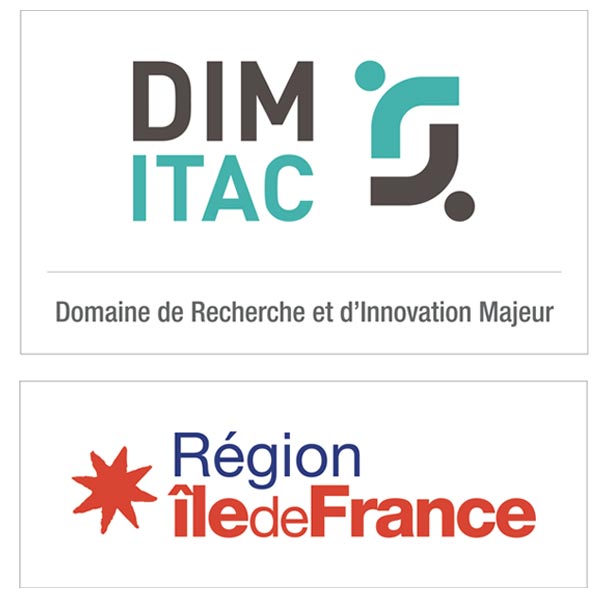 Ce document est le formulaire de demande pour l’AAP Manifestation Scientifique 2024 du DIM-ITAC. Veuillez modifier le texte en haut de page en remplaçant "NOM PORTEUR" par votre nom et sauvegarder votre copie avec un nom de fichier personnalisé (ITAC-ManifScient2024_NOM.docx).Veuillez ne pas modifier les paramètres du document (police, taille de la police, marge, propriétés des tableaux). Vous pouvez ajouter des figures et des tableaux à ce document dans la limite de page autorisée. La rédaction de la demande peut se faire en français ou en anglais. Les qualités rédactionnelles et les capacités de synthèse seront particulièrement appréciées. L’ensemble du document est limité à 20 pages maximum.Date limite de dépôt des projets : Lundi 13 mai 2024 à 23hLe formulaire de demande est à renvoyer complété et signé à l’adresse suivante : 
dim-itac@gustaveroussy.fr Attention : tout dossier reçu incomplet sera considéré comme inéligible et seuls les projets soumis avant la date limite de soumission seront étudiés.Protection de vos données à caractère personnel
Les informations recueillies sur ce formulaire sont enregistrées dans un fichier utilisé par Gustave Roussy, responsable de traitement au sens du RGPD, dans le cadre du projet DIM ITAC. La base juridique du traitement est le consentement que vous allez donner.Les données collectées seront communiquées uniquement aux destinataires suivants : les services administratifs du DIM ITAC, les évaluateurs du projet, les membres du conseil scientifique et du conseil d’administration, le service financier de Gustave Roussy, pour la finalité suivante :  évaluation d’une demande de financement dans le cadre des appels à projets du DIM ITAC. Les données seront conservées pendant 6 ans sur les serveurs sécurisés de Gustave Roussy et seront supprimées par la suite. Vous pouvez retirer votre consentement et accéder, rectifier ou demander la suppression de vos données personnelles, ou exercer votre droit à la limitation du traitement de vos données. Rendez-vous sur cnil.fr pour plus d'informations sur vos droits. Pour exercer ces droits, ou si vous avez des questions sur le traitement de vos données dans le cadre de ce dispositif, veuillez contacter notre délégué à la protection des données : donneespersonnelles@gustaveroussy.fr. Au cas où il ne vous serait pas donné satisfaction, vous pourriez également effectuer une réclamation auprès de la Commission Nationale Informatique et Libertés (Cnil) : www.cnil.fr/fr/plaintes Résumé scientifique de la manifestationCe résumé pourra être utilisé librement par le DIM ITAC (20 lignes maximum, précisant notamment le contexte, les objectifs et les résultats attendus)Résumé grand publicCes deux résumés pourront être utilisés librement par le DIM ITAC. Ils seront publiés sur le site internet du DIM ITAC (10 lignes maximum pour chaque résumé).Projet de manifestation scientifique Objectifs et intérêt scientifique de la manifestation (limité à 1,5 pages)Décrivez ici le contexte et enjeux de la manifestation.Programme (limité à 1 page)Contribution à la diffusion de l’information scientifique (limité à 0.5 page)Participation des jeunes chercheurs (limité à 0.5 page)Décrivez comment la participation des jeunes chercheurs est favorisée (réduction des frais d’inscription, communications orales et/ ou affichées).Retombées attendues, valorisation (limité à 0.5 page)Décrivez les retombées attendues de la manifestation, au niveau du développement de collaborations, éducatif ou tout autre aspect relevant. Caractère structurant dans le cadre du DIM ITAC (limité à 0.5 page)Expliquer comment ce projet peut permettre de structurer la recherche autour des problématiques ITAC. Déclaration des Avantages pour la Région Île-de-France (limité à 0.5 page)Décrivez comment cette manifestation profitera à la Région Île-de-France et à ses citoyens. Organisation de la manifestation (2 pages)Courte biographie du porteur du projet 
10 lignes maximum. Un CV plus détaillé au format libre (2 pages max) est également à fournir en Annexe.Composition du comité d’organisation Ajouter autant de lignes que nécessairesComposition du comité scientifique, s’il y a lieu Ajouter autant de lignes que nécessairesOutils de communication prévusBudgetPour rappel, le montant demandé à la Région Île-de-France devra être égal au maximum à 50% du budget total, et ne pas dépasser 5 000€. Ajouter/Supprimer des lignes si besoinJustification (0.5 page)La manifestation scientifique comprend-elle des frais d’inscription ?Engagement sur l’honneurSi le financement est alloué, le porteur de projet s’engage à :Pièces obligatoires à joindre à la demande : Le CV du porteur (2 pages max, format libre).Le programme de l’événementLes devis des différentes prestations.Une lettre d’engagement, sur papier à en-tête, triplement signée par : le représentant légal de l’organisme gestionnaire des fonds (organisme de recherche, université, etc.), le directeur de la structure de recherche d’accueil (laboratoire, plateforme,) et le porteur de projet (trame ci-après).Trame de lettre d’engagement Titre de la manifestation : Nous, soussignés, Madame/Monsieur , porteur du projet, 
Madame/Monsieur , directeur de la structure de recherche d’accueil, 
Madame/Monsieur , représentant légal de l’établissement gestionnaire de la subvention, nous :déclarons avoir pris connaissance du texte de l’appel à projets et accepter l’intégralité des conditions de l’appel à projets,confirmons, sous notre propre responsabilité, la véracité de tout ce qui est indiqué dans la demande de financement déposée.nous engageons, en cas d’octroi du financement, à mettre en œuvre les activités telles que décrites dans le projet et à affecter le financement reçu à la réalisation exclusive du projet présenté.	SignaturesOuverture de l’AAPLundi 4 mars 2024Fermeture de l’AAPLundi 13 mai 2024, 23hNotificationJuillet 2024 PORTEUR DU PROJETPORTEUR DU PROJETPORTEUR DU PROJETPORTEUR DU PROJETPORTEUR DU PROJETPORTEUR DU PROJETPORTEUR DU PROJETCivilité   Mme           Mr   Mme           Mr   Mme           MrTitre Dr           Pr Dr           PrNom PrénomFonctionEmailTéléphoneORGANISME DE TUTELLE DU PORTEURORGANISME DE TUTELLE DU PORTEURORGANISME DE TUTELLE DU PORTEURORGANISME DE TUTELLE DU PORTEURORGANISME DE TUTELLE DU PORTEURORGANISME DE TUTELLE DU PORTEURORGANISME DE TUTELLE DU PORTEUREquipe LaboratoireStructureAdresseCode PostalVilleORGANISME GESTIONNAIRE DES FONDSORGANISME GESTIONNAIRE DES FONDSORGANISME GESTIONNAIRE DES FONDSORGANISME GESTIONNAIRE DES FONDSORGANISME GESTIONNAIRE DES FONDSORGANISME GESTIONNAIRE DES FONDSORGANISME GESTIONNAIRE DES FONDSNom de l’organismeAdressePersonne habilitée à représenter moralement la structure
Nom, PrénomPersonne contact
Nom, Prénom, mailMANIFESTATION SCIENTIFIQUECette information sera affichée sur le site web du DIM ITAC. N'incluez pas l'identité de votre organisation ou toute autre information exclusive.MANIFESTATION SCIENTIFIQUECette information sera affichée sur le site web du DIM ITAC. N'incluez pas l'identité de votre organisation ou toute autre information exclusive.MANIFESTATION SCIENTIFIQUECette information sera affichée sur le site web du DIM ITAC. N'incluez pas l'identité de votre organisation ou toute autre information exclusive.MANIFESTATION SCIENTIFIQUECette information sera affichée sur le site web du DIM ITAC. N'incluez pas l'identité de votre organisation ou toute autre information exclusive.MANIFESTATION SCIENTIFIQUECette information sera affichée sur le site web du DIM ITAC. N'incluez pas l'identité de votre organisation ou toute autre information exclusive.MANIFESTATION SCIENTIFIQUECette information sera affichée sur le site web du DIM ITAC. N'incluez pas l'identité de votre organisation ou toute autre information exclusive.MANIFESTATION SCIENTIFIQUECette information sera affichée sur le site web du DIM ITAC. N'incluez pas l'identité de votre organisation ou toute autre information exclusive.Titre en français 
(maximum 15 mots)Titre en anglais 
(maximum 15 mots)DateLieuType Colloque Colloque Congrès Congrès Congrès Table RondeType Journée d’études Journée d’études Autre (précisez) : Autre (précisez) : Autre (précisez) : Autre (précisez) :Portée Nationale Nationale Européenne Européenne Européenne InternationalePublic visé Chercheurs/cliniciens Chercheurs/cliniciens Jeunes chercheurs Jeunes chercheurs Jeunes chercheurs PatientsPublic visé Grand public Grand public Autre (précisez) : Autre (précisez) : Autre (précisez) : Autre (précisez) :Nombre de participants attendusAXE THEMATIQUEAXE THEMATIQUEAXE THEMATIQUEAXE THEMATIQUEAXE THEMATIQUEAXE THEMATIQUEAXE THEMATIQUE Cancer Cancer Immunothérapies Immunothérapies Immunothérapies Maladies Auto-immunes Maladies Auto-immunesArgumentaire  Veuillez indiquer en 15 lignes maximum en quoi votre projet s’inscrit dans la ou les thématiques cochéesArgumentaire  Veuillez indiquer en 15 lignes maximum en quoi votre projet s’inscrit dans la ou les thématiques cochéesArgumentaire  Veuillez indiquer en 15 lignes maximum en quoi votre projet s’inscrit dans la ou les thématiques cochéesArgumentaire  Veuillez indiquer en 15 lignes maximum en quoi votre projet s’inscrit dans la ou les thématiques cochéesArgumentaire  Veuillez indiquer en 15 lignes maximum en quoi votre projet s’inscrit dans la ou les thématiques cochéesArgumentaire  Veuillez indiquer en 15 lignes maximum en quoi votre projet s’inscrit dans la ou les thématiques cochéesArgumentaire  Veuillez indiquer en 15 lignes maximum en quoi votre projet s’inscrit dans la ou les thématiques cochéesFrançaisAnglaisNom, PrénomFonctionOrganismeNom, PrénomFonctionLaboratoire/Structure site internet dédié réseaux sociaux affichage Autres (précisez) :  Autres (précisez) :  Autres (précisez) : MONTANT DEMANDE AU DIM ITACCOUT TOTAL DE LA MANIFESTATION€€COFINANCEMENTCOFINANCEMENT oui                   non oui                   nonSi oui, indiquer les partenaires financiers et si les aides financières sont en cours de demande ou bien déjà obtenues.Si oui, indiquer les partenaires financiers et si les aides financières sont en cours de demande ou bien déjà obtenues.POSTE DE DEPENSEMONTANTTOTAL  oui        nonSi oui, indiquer la ou les tarification(s) ci-dessous :Faire clairement apparaître la contribution régionale pour toutes les actions de communication, les produits et affichages liés au financement : Projet soutenu par la Région Ile de-France dans le cadre du Domaine d’intérêt majeur « ImmunoTherapies, Auto-immunité et Cancer » ou « This work was supported by the Paris Île-de-France Region – DIM “ImmunoTherapies, Auto-immunité et Cancer", avec apposition obligatoire des logos du DIM et de la Région Île-de-France.Mettre à la disposition du DIM ITAC, les éléments (présentations, images) nécessaires à sa communication (site internet, illustrations, etc).Fournir les pièces justificatives financières pour la mise en paiement de la subvention.Restituer la somme perçue par la Région Île-de-France, via le DIM ITAC, si l’événement n’a pas lieu.Porteur de projetDirecteur de la structure de recherche d’accueilReprésentant légal de l’établissement gestionnairePrénom NomPrénom NomPrénom NomDate et SignatureDate et SignatureDate et Signature